KEMENTERIAN PENDIDIKAN DAN KEBUDAYAAN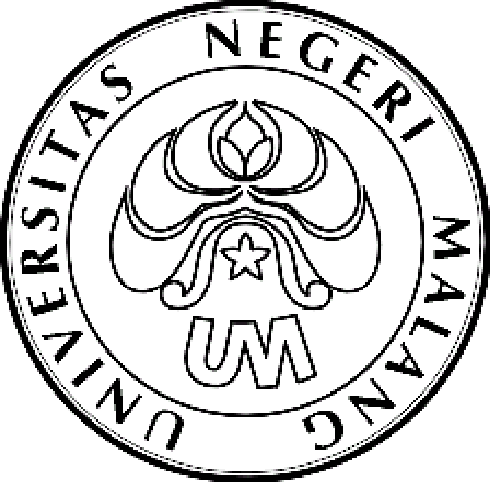 UNIVERSITAS NEGERI MALANG (UM)Jalan Semarang 5, Malang 65145Telepon: 0341-551312Laman: www.um.ac.id Nomor		: 013/UN32.III/KM/2011					4 Januari 2011Hal		: Laporan Akhir & Profil Usaha PMW (Tagihan ke-3)Yth. Para Mahasiswa Peserta Program Mahasiswa Wirausaha (PMW)Universitas Negeri MalangSehubungan dengan akan berakhirnya tahun anggaran 2011, kami mengingatkan bahwasesuai dengan jadwal Program Mahasiswa Wirausaha (PMW) Universitas Negeri MalangTahun 2011, Saudara diwajibkan untuk:Menyusun laporan akhir kegiatan sampai dengan posisi 15 Desember 2011.Laporan akhir diserahkan dalam bentuk hard copy  yang sudah dijilid sebanyak 2 eksemplar dan soft copy (CD). Ke Subag KESMA (Gedung A3, Lantai 3) paling lambat tanggal 9 Januari 2011Menyusun Laporan Keuangan (disusun terpisah dengan laporan akhir) sebanyak 1 eksemplar.Menyusun profil usaha dalam bentuk hard Copy  sebanyak 1 eksemplar dan soft copy (CD) diserahkan ke Subag KESMA (Gedung A3, lantai 3) paling lambat tanggal 9  Januari 2011Sampai dengan saat ini, yang telah menyerahkan laporan dan profil usaha adalah sebagai berikut:Ari FatmaningrumPuspita Rahmi SoumiMardika AisyiyahLukman Nur HidayatLinda ListrianaRizal Nur HadiPurnomoWulan AnggreiniAgus SuyetnoRayie Tariaranie WiragunaAde Setyo WahyuDemikian pemberitahuan kami, atas perhatian dan kerjasama yang baik, kami ucapkan terima kasih.Pembantu RektorBidang Kemahasiswaan,									ttdKadim MasjkurNIP 19541216 198102 1 001Tembusan :Rektor (sebagai laporan);Para Dosen Pendamping PMW;Konsultan Bisnis.